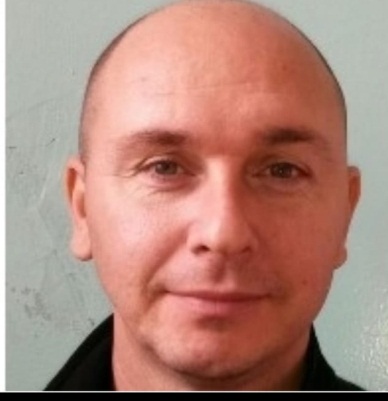 Паксин Роман Геннадьевич – тренер – преподаватель по легкой атлетикеКатегория: соответствие занимаемой должностиОбразование: 2002 году окончил Дальневосточную государственную академия физической культуры по специальности – «Физическая культура и спорт», квалификация специалист по  физической  культуре и спорту.Стаж педагогической работы (по специальности) 10 лет 2 мес., в данной должности 7лет 7 мес. Сведения о повышении квалификации - удостоверение о повышении квалификации «Повышение профессиональных компетенций  педагогов  по физической культуре, спорту, и адаптивной физической культуре» ОГАОУДПО «ИПКПР»  г.Биробиджан 25.10.2019Учебный предмет: дополнительная общеобразовательная (общеразвивающая) программа по легкой атлетике.E-mail: smid_dusch@post.eao.ru